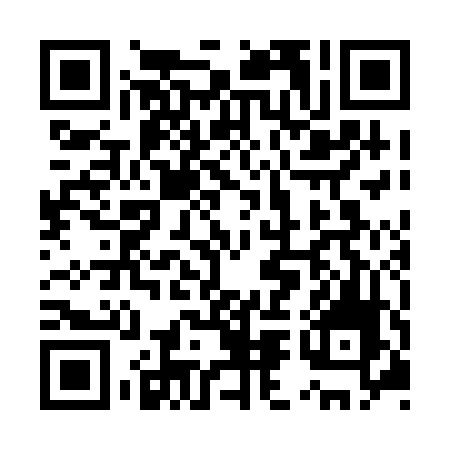 Prayer times for Hardwood Settlement, New Brunswick, CanadaMon 1 Apr 2024 - Tue 30 Apr 2024High Latitude Method: Angle Based RulePrayer Calculation Method: Islamic Society of North AmericaAsar Calculation Method: HanafiPrayer times provided by https://www.salahtimes.comDateDayFajrSunriseDhuhrAsrMaghribIsha1Mon5:316:581:235:527:509:172Tue5:296:561:235:537:519:193Wed5:266:541:235:547:539:204Thu5:246:521:235:557:549:225Fri5:226:501:225:567:559:246Sat5:206:481:225:577:579:257Sun5:176:461:225:587:589:278Mon5:156:441:215:598:009:299Tue5:136:421:216:008:019:3010Wed5:116:401:216:018:029:3211Thu5:086:381:216:028:049:3412Fri5:066:361:206:038:059:3613Sat5:046:351:206:048:069:3814Sun5:016:331:206:058:089:3915Mon4:596:311:206:068:099:4116Tue4:576:291:196:068:119:4317Wed4:556:271:196:078:129:4518Thu4:526:251:196:088:139:4719Fri4:506:241:196:098:159:4820Sat4:486:221:186:108:169:5021Sun4:466:201:186:118:179:5222Mon4:436:181:186:128:199:5423Tue4:416:161:186:138:209:5624Wed4:396:151:186:138:229:5825Thu4:366:131:186:148:2310:0026Fri4:346:111:176:158:2410:0227Sat4:326:101:176:168:2610:0428Sun4:306:081:176:178:2710:0629Mon4:286:061:176:188:2810:0830Tue4:256:051:176:198:3010:10